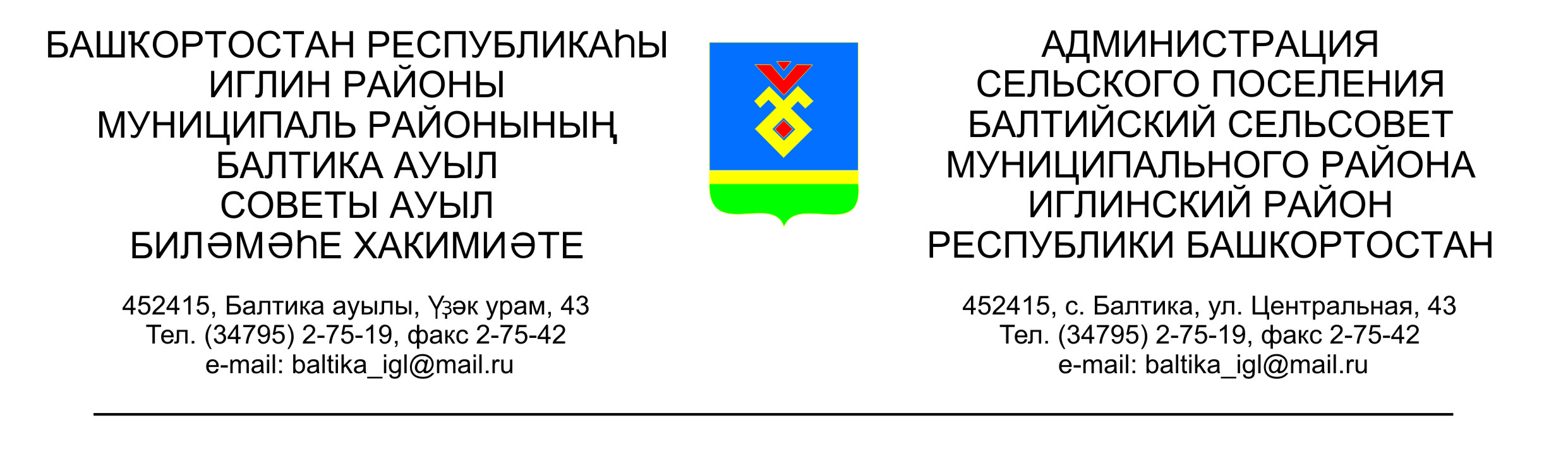                   КАРАР                                                                ПОСТАНОВЛЕНИЕ            «30» июль 2015 й.              № 07-89                       «30» июля 2015г.Об утверждении Порядка принятия решений о разработке долгосрочных целевых программ сельского поселения Балтийский сельсовет муниципального района Иглинский район Республики Башкортостан, их формирования и реализацииРуководствуясь Федеральным законом "Об общих принципах организации местного самоуправления в Российской Федерации", Уставом сельского поселения Балтийский сельсовет муниципального района Иглинский район Республики Башкортостан, в соответствии с частью 14 статьи 5 Федерального закона "О внесении изменений в Бюджетный кодекс Российской Федерации в части регулирования бюджетного процесса и приведении в соответствие с бюджетным законодательством Российской Федерации отдельных законодательных актов Российской Федерации", ПОСТАНОВЛЯЮ:1. Утвердить прилагаемый Порядок принятия решений о разработке долгосрочных целевых программ сельского поселения Балтийский сельсовет муниципального района Иглинский район Республики Башкортостан, их формирования и реализации (далее - Порядок).2. Положения пункта 14 Порядка не распространяются на целевые программы, утвержденные до вступления в силу настоящего постановления.3. Данное постановление опубликовать на информационном стенде в администрации сельского поселения Балтийский сельсовет.4. Контроль за исполнением настоящего постановления оставляю за собой.Глава сельского поселения                                            В.Н.КаруносПриложениек постановлению главы сельского поселения Балтийский сельсоветмуниципального районаИглинский район Республики Башкортостанот «30 » июля 2015 г.№ 07-89Порядок принятия решений о разработке долгосрочных целевых программ сельского поселения Балтийский сельсовет муниципального района Иглинский район Республики Башкортостан, их формирования и реализации1. Настоящий Порядок принятия решений о разработке долгосрочных целевых программ сельского поселения Балтийский сельсовет муниципального района Иглинский район Республики Башкортостан, их формирования и реализации (далее - Порядок) устанавливает правила принятия решений о разработке долгосрочных целевых программ сельского поселения Балтийский сельсовет муниципального района Иглинский район Республики Башкортостан (далее - целевая программа).2. Для целей настоящего Порядка используются следующие основные понятия:1) целевая программа - комплекс мероприятий межотраслевого характера, согласованных по содержанию, финансовому обеспечению, исполнителям и срокам исполнения, направленных на достижение целей и решение задач развития экономики и социальной сферы, как на среднесрочный, так и на долгосрочный период;2) подпрограмма - составная часть целевой программы, представляющая собой комплекс мероприятий, направленных на решение отдельных задач целевой программы, объединенных по одному признаку;3) заказчик целевой программы - Администрация сельского поселения Балтийский сельсовет муниципального района Иглинский район Республики Башкортостан;4) исполнитель-координатор целевой программы - структурное подразделение Администрации муниципального района Иглинский район Республики Башкортостан, обеспечивающее реализацию целевой программы и осуществляющее координацию действий исполнителей целевой программы;5) разработчик программы - определяемое заказчиком целевой программы структурное подразделение Администрации муниципального района Иглинский район Республики Башкортостан, отвечающее за подготовку и согласование проекта целевой программы;6) целевой индикатор - количественный показатель эффективности реализации целевой программы, отражающий степень достижения целей и задач целевой программы.3. Целевая программа утверждается главой сельского поселения Балтийский сельсовет муниципального района Иглинский район Республики Башкортостан.4. Объем бюджетных ассигнований на реализацию целевых программ утверждается Решением Совета сельского поселения Балтийский сельсовет муниципального района Иглинский район о бюджете сельского поселения Балтийский сельсовет муниципального района Иглинский район на очередной финансовый год в составе ведомственной структуры расходов бюджета сельского поселения  по соответствующей каждой целевой программе целевой статье расходов бюджета сельского поселения Балтийский сельсовет муниципального района Иглинский район в соответствии с постановлением главы сельского поселения Балтийский сельсовет муниципального района Иглинский район, утвердившим целевую программу.5. Расходы бюджета сельского поселения Балтийский сельсовет муниципального района Иглинский район, предусмотренные в целевой программе на капитальные вложения в объекты капитального строительства, включаются в Адресную инвестиционную программу муниципального района Иглинский район в установленном порядке.6. Целевая программа может включать в себя несколько подпрограмм, направленных на решение конкретных задач в рамках целевой программы. Деление целевой программы на подпрограммы осуществляется исходя из масштабности и сложности решаемых проблем, а также с целью оптимального их решения.7. Целевая программа разрабатывается на срок не менее 5 лет.8. По результатам оценки главой сельского поселения Балтийский сельсовет муниципального района Иглинский район, не позднее чем за один месяц до дня внесения проекта Решения Совета сельского поселения Балтийский сельсовет муниципального района Иглинский район о бюджете сельского поселения Балтийский сельсовет муниципального района Иглинский район Республики Башкортостан на очередной финансовый год в Совет, может быть принято решение о сокращении бюджетных ассигнований на реализацию целевой программы или о досрочном прекращении ее реализации начиная с очередного финансового года.В случае принятия данного решения и при наличии заключенных во исполнение соответствующих целевых программ муниципальных контрактов, в бюджете сельского поселения Балтийский сельсовет муниципального района Иглинский район предусматриваются бюджетные ассигнования на исполнение расходных обязательств, вытекающих из указанных контрактов, по которым сторонами не достигнуто соглашение об их прекращении.9. Инициаторами необходимости разработки целевой программы могут выступать Совет сельского поселения Балтийский сельсовет муниципального района Иглинский район, Администрация сельского поселения Балтийский сельсовет муниципального района Иглинский район самостоятельно либо по инициативе общественных объединений (далее - заинтересованные органы).10. Концепция целевой программы должна включать следующие разделы:1) обоснование соответствия целей и задач целевой программы целям и задачам развития экономики и социальной сферы сельского поселения Балтийский сельсовет муниципального района Иглинский район;2) обоснование целесообразности разработки целевой программы;3) характеристика и прогноз развития сложившейся проблемной ситуации в рассматриваемой сфере без использования программно-целевого метода;4) возможные варианты решения проблемы, оценка преимуществ и рисков, возникающих при различных вариантах решения проблемы;5) ориентировочные сроки, а в случае необходимости этапы решения проблемы программно-целевым методом;6) предложения по целям и задачам целевой программы, целевым индикаторам и показателям, позволяющим оценивать ход реализации целевой программы по годам;7) предварительная оценка ожидаемой эффективности и результативности от реализации целевой программы;8) предложения по исполнителям целевой программы;9) предложения о разработчике целевой программы и исполнителе-координаторе целевой программы;10) предложения по основным направлениям финансирования целевой программы;11) общие принципы и механизмы формирования мероприятий целевой программы.11. Утверждение концепции целевой программы, принятие решения о разработке целевой программы, определение разработчика, исполнителя-координатора целевой программы, установление сроков разработки целевой программы осуществляется постановлением главы сельского поселения Балтийский сельсовет муниципального района Иглинский район.12. Исполнитель-координатор целевой программы:1) осуществляет в пределах своей компетенции координацию деятельности исполнителей целевой программы;2) подготавливает ежегодно доклад о ходе реализации целевой программы;3) подготавливает предложения по уточнению перечня программных мероприятий;13. Формирование целевой программы производится разработчиком целевой программы.14. Целевая программа состоит из следующих разделов:1) сущность решаемых целевой программой проблем. Раздел должен содержать развернутую постановку проблем, анализ причин их возникновения, обоснование их связи с приоритетами социально-экономического развития сельского поселения Балтийский сельсовет муниципального района Иглинский район, обоснование необходимости решения проблем программно-целевым методом и анализ различных вариантов этого решения, а также описание основных рисков, связанных с программно-целевым методом решения проблем;2) цели и задачи целевой программы. Раздел должен содержать развернутые формулировки целей и задач целевой программы, к которым предъявляются следующие требования:- специфичность (цели должны соответствовать компетенции исполнителей целевой программы);- достижимость (цели должны быть потенциально достижимы);- измеряемость (должна существовать возможность проверки результатов достижения целей);- привязка к временному графику (должны быть установлены срок достижения цели, а при необходимости этапы реализации целевой программы с определением соответствующих целей).Раздел должен содержать обоснование необходимости решения поставленных задач для достижения сформулированных целей программы;3) сроки реализации целевой программы. Необходимость разделения сроков реализации целевой программы на этапы определяется разработчиком;4) технико-экономическое обоснование целевой программы. Раздел должен содержать обоснование финансового обеспечения целевой программы, необходимого для решения задач целевой программы, обоснование возможности привлечения (помимо средств бюджета сельского поселения Балтийский сельсовет муниципального района Иглинский район) внебюджетных средств и средств иных бюджетов для решения задач целевой программы, описание механизмов привлечения этих средств, а также оценку социально-экономической эффективности целевой программы с описанием социальных, экономических и экологических последствий, которые могут возникнуть при реализации целевой программы, общую оценку вклада целевой программы в социально-экономическое развитие муниципального района Иглинский район;5) сведения о распределении объемов финансирования целевой программы по годам;6) прогноз ожидаемых результатов реализации целевой программы. Раздел должен содержать сведения о количественном и качественном улучшении основных параметров в соответствующей сфере по сравнению с начальным периодом реализации целевой программы;7) перечень мероприятий с указанием сроков их реализации, исполнителей, объемов финансирования по годам. Программные мероприятия должны предусматривать комплекс мер по предотвращению негативных последствий, которые могут возникнуть при их реализации. Для достижения целей программы, внесения изменений в нормативные правовые акты целевая программа может содержать приложение с планом подготовки и (или) принятия необходимых правовых актов;8) система целевых индикаторов с методикой оценки эффективности целевой программы. Раздел должен содержать количественные показатели, отражающие степень достижения целей и задач целевой программы, по этапам и годам. Методика оценки эффективности целевой программы разрабатывается исполнителем-координатором с учетом специфики целевой программы.15. Целевая программа содержит паспорт целевой программы. 16. Отдел экономики Администрации муниципального района Иглинский район (далее - координирующий орган) и территориальное финансовое управление МФ РБ по Иглинскому району (далее - финансовый орган) в рамках своей компетенции при согласовании оценивают представленный проект целевой программы на основании утвержденной концепции целевой программы с учетом следующих критериев:1) приоритетный характер проблемы, предлагаемой для программного решения;2) обоснованность, комплексность и экологическая безопасность программных мероприятий, сроки их реализации;3) соответствие финансового обеспечения целевой программы возможностям бюджета сельского поселения Балтийский сельсовет муниципального района Иглинский район;4) привлечение внебюджетных средств, средств иных бюджетов для решения задач целевой программы;5) социально-экономическая эффективность целевой программы в целом, ожидаемые конечные результаты реализации целевой программы и ее влияние на социально-экономическое развитие сельского поселения Балтийский сельсовет муниципального района Иглинский район.В ходе согласования проекта целевой программы устанавливается соответствие проектов целевых программ предъявляемым к ним требованиям, предусмотренным настоящим Порядком, а в случае необходимости формируются рекомендации по доработке проектов целевых программ.17. Целевые программы, предлагаемые к финансированию начиная с очередного финансового года, подлежат утверждению постановлением главы сельского поселения Балтийский сельсовет муниципального района Иглинский район не позднее одного месяца до дня внесения проекта Решения Совета сельского поселения Балтийский сельсовет муниципального района Иглинский район о бюджете сельского поселения Балтийский сельсовет муниципального района Иглинский район на очередной финансовый год.18. Целевые программы реализуются за счет средств бюджета сельского поселения Балтийский сельсовет муниципального района Иглинский район. В установленном порядке для решения задач целевой программы могут привлекаться внебюджетные источники, средства федерального и республиканского бюджетов.19. Финансирование целевых программ осуществляется в соответствии с бюджетным законодательством.20. Исполнитель-координатор организует ведение отчетности по реализации утвержденной целевой программы по установленным формам.21. Исполнитель-координатор целевой программы направляет:1) необходимую информацию о подготовке и реализации целевой программы по запросам координирующего и финансового органа;2) доклады о ходе реализации целевой программы и использовании финансовых средств в координирующий и финансовый органы ежегодно до 1 марта.22. Доклады должны содержать:1) сведения о результатах реализации целевой программы за отчетный год;2) данные о целевом использовании бюджетных средств и объемах привлеченных средств иных бюджетов и внебюджетных источников;3) сведения о соответствии результатов фактическим затратам на реализацию целевой программы;4) сведения о соответствии фактических показателей целевым индикаторам, установленным при утверждении целевой программы;5) информацию о ходе и объеме выполнения программных мероприятий;6) сведения о наличии, объемах и состоянии незавершенного строительства;7) сведения о внедрении и эффективности инновационных проектов;8) оценку эффективности результатов реализации нескольких целевых программ;9) оценку влияния фактических результатов реализации целевой программы на различные сферы экономики муниципального района Иглинский район.